Speak is a built-in feature of Word 2010, Outlook 2010, PowerPoint 2010 and OneNote 2010, which allows text-to-speech in the language of your version of Office. If you select some text, then select the command Speak, your text will be read out loud. This function is not included in the main menu options, so here is a method to make Speak easy to use.Add Speak  to the Quick Access Toolbar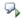 You can add the Speak command to your Quick Access Toolbar by following these steps:Alongside of the Quick Access Toolbar, there is a small dropdown arrow, select this to get to the command “Customize Quick Access Toolbar:”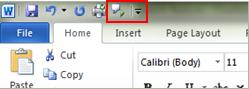 Select “More Commands.”In the “Choose commands from” list, select “All Commands.”Scroll down to the “Speak” command, select it, and then click “Add.”Click “OK.”Convert Text To SpeechAfter you have added the Speak  command to your Quick Access Tool, you can hear single words or blocks of text spoken by highlighting the text you want to hear and selecting the Speak command. Select again to stop the text to speech output.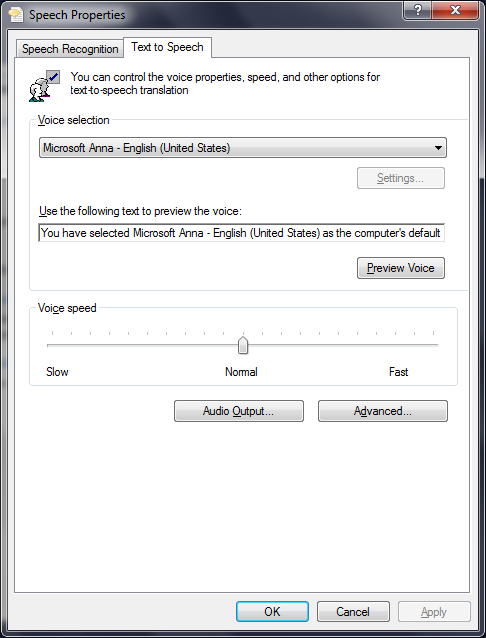 Changing the Speed of Text ReadingGo to “Control Panel” 	Choose view by “Large Icons” or “Small icons”Go to “Voice Recognition”Select “Text-to-Speech”  Use the slider to change the speed in which text is read.  The default voice will be Microsoft Anna. Windows® Keyboard CommandsGeneral keyboard-only commandsGeneral folder/shortcut controlF1Starts Windows HelpF10Activates menu bar optionsSHIFT+F10Opens a shortcut menu for the selected item (this is the same as right-clicking an objectCTRL+ESCOpens the Start menu (use the ARROW keys to select an item)CTRL+ESC or ESCSelects the Start button (press TAB to select the taskbar, or press SHIFT+F10 for a context menu)ALT+DOWN ARROWOpens a drop-down list boxALT+TABSwitch to another running program (hold down the ALT key and then press the TAB key to view the task-switching window)SHIFTPress and hold down the SHIFT key while you insert a CD-ROM to bypass the automatic-run featureALT+SPACEDisplays the main window's System menu (from the System menu, you can restore, move, resize, minimize, maximize, or close the window)ALT+- (ALT+hyphen)Displays the Multiple Document Interface (MDI) child window's System menu (from the MDI child window's System menu, you can restore, move, resize, minimize, maximize, or close the child window)CTRL+TABSwitch to the next child window of a Multiple Document Interface (MDI) programALT+underlined letter in menu:Opens the menuALT+F4Closes the current windowCTRL+F4Closes the current Multiple Document Interface (MDI) windowALT+F6Switch between multiple windows in the same program (for example, when the Notepad Find dialog box is displayed, ALT+F6 switches between the Find dialog box and the main Notepad window)F4Selects the Go To A Different Folder box and moves down the entries in the box (if the toolbar is active in Windows Explorer)F5Refreshes the current window.F6Moves among panes in Windows ExplorerCTRL+GOpens the Go To Folder tool (in Windows 95 Windows Explorer only)CTRL+ZUndo the last commandCTRL+ASelect all the items in the current windowBACKSPACESwitch to the parent folder